Újélet-fa akcióA faültetésből sikerült hagyományt teremteni, reméljük idővel erdővé sűrűsödnek az újszülöttek számára elültetett fák. Az idei évben is folytatjuk a facsemete ajándékozást, most a 2018. október 01.- 2019. július 31. között született gyermekek családjai ültethetnek. Jelentkezési feltételek:- 2018. október 01.-2019. július 31. között született gyermek,- a nyirvv.hu weboldalról letölthető pályázati adatlappal, a gyermek anyakönyvi kivonatával és a lakcímkártya másolatával lehet jelentkezni a készlet erejéig,- a facsemetéket a NYÍRVV Nonprofit Kft. biztosítja, a gondozás és ápolás az igénylők feladata a továbbiakban- a kitöltött adatlapot, valamint a fent említett csatolt dokumentumokat a varosszepito@nyirvv.hu e-mail címre küldjék,- a jelentkezési határidő: szeptember 27.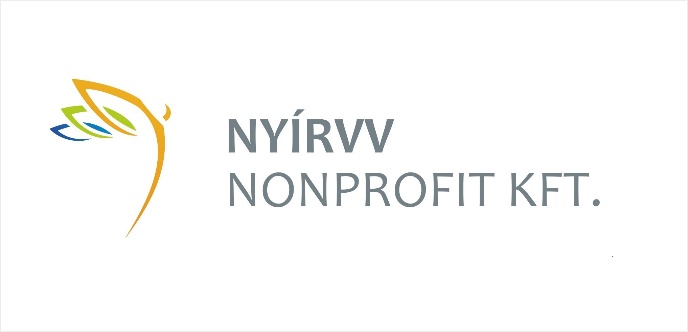 Pályázati adatlapKapcsolattartó neve:	Kapcsolattartó címe:	Elérhetősége:	E-mail címe:	Gyermek neve:	Gyermek szül.ideje:	Kérjük, az adatlapot a gyermek anyakönyvi kivonatnak, és lakcímkártyájának másolatával küldje el a varosszepito@nyirvv.hu e-mail címre.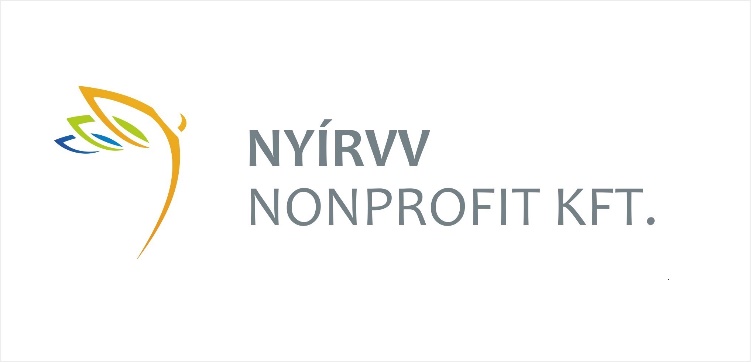 